19.04.2018    				                                                             №  354	В соответствии со ст.19 Федерального закона от 12.06.2002 № 67-ФЗ «Об основных гарантиях избирательных прав и права на участие в референдуме граждан Российской Федерации» и по согласованию с Территориальной избирательной комиссией Колпашевского района для проведения голосования и подсчёта голосов избирателей, участников референдума 	ПОСТАНОВЛЯЮ 1. Образовать избирательные участки, участки референдума на территории Колпашевского района в границах согласно приложению.2. Опубликовать настоящее постановление в районной газете «Советский Север», Ведомостях органов местного самоуправления Колпашевского района, разместить на официальном сайте органов местного самоуправления муниципального образования «Колпашевский район».3. Настоящее постановление вступает в силу с даты его официального опубликования, но не ранее 04.06.2018.4. Признать утратившем силу следующие постановления Администрации Колпашевского района:- от 17.01.2013 № 10 «Об образовании избирательных участков, участков референдума на территории Колпашевского района»; - от 22.06.2015 № 606 «О внесении изменений в постановление Администрации Колпашевского района от 17.01.2013 № 10 «Об образовании избирательных участков, участков референдума на территории Колпашевского района»;- от 29.07.2015 № 733 «О внесении изменений в постановление Администрации Колпашевского района от 17.01.2013 № 10 «Об образовании избирательных участков, участков референдума на территории Колпашевского района» (в редакции постановления Администрации Колпашевского района от 22.06.2015 № 606);- от 03.09.2015 № 880 «О внесении изменений в постановление Администрации Колпашевского района от 17.01.2013 № 10 «Об образовании избирательных участков, участков референдума на территории Колпашевского района» (в редакции постановлений Администрации Колпашевского района от 22.06.2015 № 606, от 29.07.2015 № 733);- от 10.09.2015 № 912 «О внесении изменений в постановление Администрации Колпашевского района от 17.01.2013 № 10 «Об образовании избирательных участков, участков референдума на территории Колпашевского района» (в редакции постановлений Администрации Колпашевского района от 22.06.2015 № 606, от 29.07.2015 № 733, от 03.09.2015 № 880);- от 25.07.2016 № 828 «О внесении изменений в постановление Администрации Колпашевского района от 17.01.2013 № 10 «Об образовании избирательных участков, участков референдума на территории Колпашевского района» (в редакции постановлений Администрации Колпашевского района от 22.06.2015 № 606, от 29.07.2015 № 733, от 03.09.2015 № 880, от 10.09.20105 № 912); - от 29.08.2016 № 975 «О внесении изменений в постановление Администрации Колпашевского района от 17.01.2013 № 10 «Об образовании избирательных участков, участков референдума на территории Колпашевского района» (в редакции постановлений Администрации Колпашевского района от 22.06.2015 № 606, от 29.07.2015 № 733, от 03.09.2015 № 880, от 10.09.20105 № 912, от 25.07.2016 № 828);- от 13.09.2016 № 1058 «О внесении изменений в постановление Администрации Колпашевского района от 17.01.2013 № 10 «Об образовании избирательных участков, участков референдума на территории Колпашевского района» (в редакции постановлений Администрации Колпашевского района от 22.06.2015 № 606, от 29.07.2015 № 733, от 03.09.2015 № 880, от 10.09.20105 № 912, от 25.07.2016 № 828, от 29.08.2016 № 975);- от 14.06.2017 № 544 «О внесении изменений в постановление Администрации Колпашевского района от 17.01.2013 № 10 «Об образовании избирательных участков, участков референдума на территории Колпашевского района» (в редакции постановлений Администрации Колпашевского района от 22.06.2015 № 606, от 29.07.2015 № 733, от 03.09.2015 № 880, от 10.09.2015 № 912, от 25.07.2016 № 828, от 29.08.2016 № 975, от 13.09.2016 № 1058);- от 17.07.2017 № 688 «О внесении изменений в постановление Администрации Колпашевского района от 17.01.2013 № 10 «Об образовании избирательных участков, участков референдума на территории Колпашевского района» (в редакции постановлений Администрации Колпашевского района от 22.06.2015 № 606, от 29.07.2015 № 733, от 03.09.2015 № 880, от 10.09.2015 № 912, от 25.07.2016 № 828, от 29.08.2016 № 975, от 13.09.2016 № 1058, от 14.06.2017 № 544); - от 29.09.2017 № 993 «О внесении изменений в постановление Администрации Колпашевского района от 17.01.2013 № 10 «Об образовании избирательных участков, участков референдума на территории Колпашевского района» (в редакции постановлений Администрации Колпашевского района от 22.06.2015 № 606, от 29.07.2015 № 733, от 03.09.2015 № 880, от 10.09.2015 № 912, от 25.07.2016 № 828, от 29.08.2016 № 975, от 13.09.2016 № 1058, от 14.06.2017 № 544, от 17.07.2017 № 688).Глава района 								          А.Ф.МедныхА.Н.Крылов5 28 47Приложение к постановлениюАдминистрации Колпашевского района от  19.04.2018  №  354Границы избирательных участков, участков референдумана территории Колпашевского районаИзбирательный участок № 307Место нахождения участковой избирательной комиссии – административное здание отдела библиотечного обслуживания № 3 МБУ «Библиотека», г.Колпашево, ул.Победы, д.75, помещение,2 т. 5 13 83.Улицы: Сосновая, Кедровая, Победы - чётные с № 100 по № 132, нечётные с № 89   по № 135, Трифонова – нечётные   с № 61 по № 67, Кирпичная - с № 72 по № 84 (обе стороны), Гроховского № 80.Избирательный участок № 308Место нахождения участковой избирательной комиссии – административное здание МБУДО «Детский эколого-биологический центр г.Колпашево», г.Колпашево, ул.Карла Маркса, 7, помещение 2, т. 5 16 21.Улицы: Победы - нечётные с № 63 по № 87, чётные с № 54 по № 86, И.Лугинца, Геофизическая, Заводская, Голещихина № 10, К.Маркса- №№ 9, 11, 13, Чехова, 48.Переулок: Чапаева - чётные с № 14 до конца, нечётные с № 17 до конца.Избирательный участок № 309Место нахождения участковой избирательной комиссии – административное здание ОГБУ «Колпашевское межрайонное ветеринарное управление», г.Колпашево, ул.Обская, 45, т. 5 36 21. Улицы: Кирова - чётные с № 84 по № 106, нечётные с № 85 по № 109, Маяковского - № 15, 16, 17, 18, Гроховского - чётные с № 34 по № 64, нечётные с № 29 по № 59, Крупской - с № 30 по № 61 (обе стороны), Обская - чётные с № 74 по № 110, нечётные с № 61 по № 107, Кирпичная - с № 36 по № 70 (обе стороны), Голещихина - №№ 1, 2, 3, 12, 25, Чехова - чётные с № 24 по № 46, нечётные с № 23 по № 49, Курченко с № 11 по № 21 (обе стороны), Трифонова - чётные с № 22 по № 54, нечётные с № 33 по № 59.Переулки: Промышленный, Цветочный – с № 17 по № 27 (обе стороны).Избирательный участок № 310Место нахождения участковой избирательной комиссии – административное здание общежития ОГБПОУ «Колпашевский социально-промышленный колледж», г.Колпашево, ул.Кирова, 45, т. 5 62 28.Улицы: Тимирязева - №№ 1/1, 1/2, Трифонова – нечётные с № 3 по № 31, чётные с № 2 по № 20, Победы - нечётные с № 33 по № 61, Чехова - с № 1 по № 22 (обе стороны), Кирова - чётные №№ 46, 46/1, 46/2, с № 58 по № 82, нечётные с № 39 по № 83 (кроме № 49), Маяковского с № 1 по № 14 (обе стороны), Гроховского - чётные с № 2  по № 32, нечётные с № 1 по № 27,  Крупской - с № 2 по № 28 (обе стороны),  Обская - чётные с № 30 по № 72, нечётные с № 17 по № 55, Пушкина - чётные с № 2 по № 30, нечётные №№ 1, 3, 5, 9/1, 11/1, 13, 13/1, Л.Толстого - чётные с № 2 по № 8, нечётные с № 1А по № 9А, Шевченко - чётные с № 2 по № 22, нечётные с № 1 по № 17, Голещихина - №№ 2, 4, 8, Курченко - с № 1 по № 10 (обе стороны), Кирпичная – с № 15 по № 32А (обе стороны), К.Маркса - чётные с № 2 по № 12, нечётные - № 1, О.Кошевого - с № 3 по № 15 (обе стороны). Переулки: Малиновый, Цветочный - с № 3 по № 13 (обе стороны).Избирательный участок № 311Место нахождения участковой избирательной комиссии – нежилое здание муниципального  образования «Колпашевский район», г.Колпашево, ул.Л.Толстого, 14, т. 5 25 94. Улицы: К.Маркса – чётные с № 16 до конца, Шевченко - чётные с № 24 по № 80, нечётные с № 19 по № 55, Титова, Л.Толстого - чётные с № 12 по № 54, нечётные с № 11 по № 65,  Юности - чётные с № 2 по № 20, нечётные с № 1 по № 41, Северная - с № 1 по № 12 (обе стороны), Тимирязева - чётные с № 2 по № 24, нечётные с № №1/3, 1/4 по № 23, Кирова - №№ 48/1, 48/2, 49, 52, 54, 54/А, 56, Победы - чётные с № 16 по № 52, нечётные с № 11 по № 31, О.Кошевого - с № 17 до конца (обе стороны).Переулки: Тихий, Чапаева, 7, 8, 9, 10, 11, 12.Избирательный участок № 312Место нахождения участковой избирательной комиссии – административное здание ОГБПОУ «Колпашевский социально-промышленный колледж», г.Колпашево, ул.Победы, 12, т. 5 16 88.Микрорайон «Подстанция»: ул.Высоцкого, ул.Клюева, ул.А.Ахматовой, ул.Цветаевой, ул.Блока, ул.Есенина.Улицы: Юности - чётные с № 24 до конца, Северная - с № 14 до конца (обе стороны), Тимирязева - с № 26 до конца (обе стороны), Ремесленная, Калинина - с № 21 до конца (обе стороны), Пушкина - нечётные с № 35 до конца, чётные - с № 54 до конца, Первомайская - с № 9 до  конца (обе стороны), Мира - чётные с № 30 до конца, нечётные с № 39 до конца, Мирная, Парковая - чётные с № 22 до конца, нечётные с № 17 до конца.Переулки: Лазо №№ 21, 25, 27, 29, Чапаева - №№ 2, 4, 6, 6А, Фрунзе - с № 5 по № 10 (обе стороны, кроме № 6/А).Избирательный участок № 313Место нахождения участковой избирательной комиссии – административное здание МБОУ «Средняя общеобразовательная школа № 5», г.Колпашево, ул.Кирова, 30, т. 4 20 49.Микрорайон «Геолог» - №№ 1, 2, 3.Улицы: Мира - нечётные с № 17 по № 37, чётные с № 18 по № 28, Победы - №№ 4, 6, 8, 10, 12, 14,  Пушкина – нечётные   с № 15 по № 33, чётные - с № 32 по № 52, Первомайская - с № 1 по № 8 (обе стороны), Калинина - с № 1 по № 20 (обе стороны).Переулок: Чапаева - №№ 1, 3, 5.Избирательный участок № 314Место нахождения участковой избирательной комиссии – административное здание МАОУ «Средняя общеобразовательная школа № 7», г.Колпашево, микрорайон «Геолог», 20, т. 5 20 45.Микрорайон «Геолог» - №№ 4, 4А, 5, 8, 9, 10, 13, 15, 16, 17, 18, 19, 21, 22.Улицы: Парковая - нечётные с № 1 по № 11, Кольцова - № 1, Базарная - четные с № 14 по № 46.  Переулок: Моховой - №№ 18, 20.Избирательный участок № 315Место нахождения участковой избирательной комиссии – административное здание МАУДО «Детская школа искусств», г.Колпашево, ул.Кирова, 32, т. 5 41 94. Микрорайон «Геолог» - № 6.Улицы: Кирова - чётные с № 2 по № 44, нечётные с № 17 по № 35/2, Обская - №№ 18, 20, 22, 26/А, 28, Советский Север - чётные №№ 22, 28, нечётные с № 51 по № 63, Мира - с № 2 по № 16 (обе стороны), Челюскина- №№ 9, 11.Избирательный участок № 316Место нахождения участковой избирательной комиссии – административное здание АО «Томь», г. Колпашево, ул. Портовая,64, т. 8 901 610  93 54. Улицы: Нахимова, Строителей, Профсоюзная, Портовая - чётные с № 22 до конца, нечётные с № 3 до конца, Суворова.Избирательный участок № 317Место нахождения участковой избирательной комиссии - административное здание ООО «ЖКХ», г.Колпашево, ул.Дорожная, 24, т. 5 37 59.Улицы: Нефтеразведчиков, Песочная - с № 31 до конца (обе стороны), Проточная - с № 31 до конца (обе стороны), Подгорная - с № 31 до конца (обе стороны), Светлая, Дорожная, Лазарева, Портовая - №№ 1, 2, 4, 6, 10, 14, 16, 18, 20, Речников. Переулки: Западный, Южный.Избирательный участок № 318Место нахождения участковой избирательной комиссии – административное здание ПАО «Томская распределительная компания» ПО «Северные электрические сети», г.Колпашево, ул.Советский Север, 17, т. 8 952 800 15 18.Улицы: Ленина - чётные №№ 48, 56, 58 нечётные №№ 51, 53, 55, Комсомольская - №№ 2, 3/1, 4, 4/А, 6, 7/А, 8, 11, 12, 14, 19, 20, Советский Север - чётные с № 10 по № 20.Переулок: Юбилейный.Избирательный участок № 319Место нахождения участковой избирательной комиссии – административное здание МКУ «Городской молодёжный центр», г.Колпашево, ул.Комсомольская,3, т. 8 901 610 93 81.Улицы: Советский Север - нечётные с № 1 по № 47, чётные с № 2 по № 8, Береговая, Обская - с № 1 по № 15А (обе стороны), Кирпичная - № 14, 14А, Песочная - с начала улицы по № 30 (обе стороны), Подгорная - с начала улицы по № 30 (обе стороны), Пойменная, Проточная - с начала улицы по № 30 (обе стороны), ул. Коммунистическая, с № 1 по № 7 обе стороны.Избирательный участок № 320Место нахождения участковой избирательной комиссии – административное здание Колпашевского филиала ОГБПОУ «Томский базовый медицинский колледж», г.Колпашево, пер.Озерный, 10, т. 5 80 30.Улицы: Мичурина, Энгельса, Кольцова - чётные с № 2 по № 74, нечётные с № 3 по № 77, Базарная - чётные с № 48 по № 82, нечётные с № 7 по № 71, Школьная, Крылова, Парковая - чётные с № 2 по № 20, З.Пивоваровой.Переулки: Ракетный, Весенний, Восточный, Лазо - чётные с № 12 по № 28, нечётные с № 1 по № 11, Фрунзе - № № 2, 2А, 3, 4, 6А, Озерный, 10, 10/3, 10/4,12.Избирательный участок № 321Место нахождения участковой избирательной комиссии – административное здание Колпашевского филиала ОГБПОУ «Томский базовый медицинский колледж», г.Колпашево, пер.Озерный, 10, т. 8 952 800 15 53.Улицы: Садовая, Сибирская, Челюскина - чётные с № 44А по № 106 (кроме дома № 48), нечётные с № 63 по № 125, Гайдара, Нарымская - чётные с № 50 по № 116, нечётные с № 47 по № 113, Красноармейская - чётные с № 42 по № 108, нечётные с № 45 по № 111, Барышева - чётные с № 30 по № 96, нечётные с № 37 по № 105, Рабочая - чётные с № 26 по № 90, нечётные с № 27 по № 95, Дзержинского - нечётные с № 29 до конца, чётные с № 24Г до конца, Ломоносова, Колхозная.Переулки: Зеленый - с № 47 по № 66 (обе стороны), Моховой - №№ 2, 6, 10, 14, 16, Лазо - №№ 2, 4, Озерный, 13.Избирательный участок № 322Место нахождения участковой избирательной комиссии - административное здание  МБУДО «Детско-юношеский центр», г.Колпашево, ул.Комсомольская, 9, т. 8 952 800 15 71.Улицы: Челюскина - чётные с № 2 по № 48 (кроме дома № 44А, 46), нечётные с № 13 по № 61, Нарымская - с № 1 по № 46 (обе стороны), Красноармейская - чётные с № 2 по № 38, нечётные с № 1 по № 43, Барышева - чётные с № 6 по № 28, нечётные с № 1 по № 35, Рабочая - чётные с № 2А по № 24, нечётные с № 3 по № 25, Дзержинского - №№ 15А, 17А, 19, 23, .Горького, Комсомольская - чётные № 10, с № 22 по № 38,   нечётные с № 21 по № 53, Ленина - все дома с начала улицы по № 44 (обе стороны), Советская, Коммунистическая - с № 9 до конца (обе стороны), Кирова - нечётные №№ 1, 3, 5, 7, 9, 11, 13, 15, Белинского.Переулки: Пристанской, Зеленый - с № 1 по № 46 (обе стороны), Моховой - нечетные с № 1 по № 11, Кривой, Кооперативный тупик, Колпашевский, Коммунальный, Красный.Избирательный участок № 323Место нахождения участковой избирательной комиссии – административное здание отдела библиотечного обслуживания № 1 МБУ «Библиотека», г.Колпашево, ул.Гоголя, д.87/2, т. 5 88 86.Улицы: Чкалова (кроме №№ 53, 55), Ленинградская - чётные с № 2 по № 56, нечётные с № 1 по № 51, Ватутина - нечётные с № 1 по № 67, чётные с № 2 по № 68А, Октябрьская - с № 17 по № 61 (обе стороны), Панова - нечётные с № 3 по № 89, чётные с № 10 по № 80, П.Осипенко - нечётные с № 21  по № 73Б, чётные с № 30 по № 78, Некрасова - нечётные с № 35 по № 53, чётные с № 40 по № 58, Новосибирская - нечётные с № 33 по № 81, чётные с № 36 по № 74, Папанина - нёчетные с № 29 по № 63, чётные с № 36 по  № 48, Лермонтова, Островского, Менделеева, Центральная - нечётные с № 21А по № 49, Гоголя - нечётные с № 21 по № 51, чётные с № 38 по № 58, Военная.Переулки: Молодежный, Дальний - нечётные с № 1 по № 17, чётные с № 18 по № 30, Звездный.Избирательный участок № 324Место нахождения участковой избирательной комиссии - административное здание МАОУ «Средняя общеобразовательная школа № 4» имени Героя Советского Союза Ефима Афанасьевича Жданова, г.Колпашево, ул.Гоголя, 91/1, т. 5 90 25.Улицы: Ленинградская – нечётные с № 53 до конца, чётные с № 58 до конца, Ватутина - нечётные  с № 69 до конца, чётные с № 70 до конца, Октябрьская с № 64 по № 74 (обе стороны), Панова - нечётные с № 91 по № 115, чётные с № 82 по № 106, П.Осипенко - нечётные с № 77 по № 101, чётные с № 82 по № 118А, Новосибирская - нечётные с № 83 по № 119, чётные с № 74А по № 92, Папанина - нечётные с № 65 по № 71, чётные с № 50 по № 54, Гоголя - нечётные с № 53 по № 71, чётные с № 60 по № 82, Некрасова - нечётные с № 55 по № 87, чётные с № 60 по № 96, Промысловая- нечётные с № 7 по № 75, чётные с № 34 по № 64, Матьянговская - с № 1 по № 14 (обе стороны), Центральная - чётные с № 2 по № 44, нечётные с № 11 по № 17, Чкалова №№ 53, 55.Переулки: Дальний - с № 33 по № 71 (обе стороны), Рыбацкий, Пионерский.Избирательный участок № 325Место нахождения участковой избирательной комиссии – административное здание культурно-досугового отдела «Дом культуры «Рыбник» МБУ «Центр культуры и досуга», г.Колпашево, ул.Гоголя, 87, т. 5 88 08.Улицы: Жданова,  Гоголя - нечётные с № 73 по № 91/А, чётные с № 84 по № 116, Некрасова - нечётные с № 89 по № 109, чётные с № 98 по № 108, Промысловая - №№ 70, 72, 74, 83, 85, 87, 93. Переулки: Клубный, Новый.Избирательный участок № 326Место нахождения участковой избирательной комиссии - административное здание Северного филиала ГУП ТО «Областное ДРСУ», Колпашевский участок, г. Колпашево, ул.Гоголя, 99, т. 8 901 610 93 95.Улицы: Гоголя – чётные с № 118 по № 170, нечётные с № 93 по № 137, Некрасова - с № 110 до конца (обе стороны), Промысловая - с № 94 до конца (обе стороны), Чернышевского, З.Космодемьянской, Матросова, Свердлова, Матьянговская с № 17 до конца (обе стороны), Судостроителей, Радужная, Кордонная.Избирательный участок № 327Место нахождения участковой избирательной комиссии – административное здание отдела библиотечного обслуживания № 5 МБУ «Библиотека», г. Колпашево, ул. Селекционная,97/1 помещение 2, т.4 71 03 Улицы: Карповича, Селекционная, Науки, Рогачева, Пилипченко, Телецентр.Переулки: Болотный, Парковый, Селекционный, Таежный тупик, 40 лет Победы, Почтовый.Избирательный участок № 328Место нахождения участковой избирательной комиссии – административное здание ОГКУ «Центр социальной помощи семье и детям Колпашевского района», с.Тогур, ул.Мичурина, 8, т. 8 901 610 94 18.Улицы: Сибирская - чётные с № 104 по № 130,  нечётные с № 113 по № 131/1, Сосновая с № 14 до конца, Мичурина, Весенняя, Совхозная, мкр Новостройка.Переулки: Сибирский, Колхозный.Избирательный участок № 329Место нахождения участковой избирательной комиссии – административное здание НЧСУ «Развитие», с.Тогур, ул.Советская, 64, т. 4 62 82.Улицы: Чапаева, Советская, Сосновая с № 1 по № 13, Сибирская- чётные с № 2 по № 102, нечётные с № 1 по № 111, Набережная.Переулки: Торговый, Кетский.Избирательный участок № 330Место нахождения участковой избирательной комиссии – административное здание МБОУ «Тогурская средняя общеобразовательная школа имени Героя России Сергея Владимировича Маслова», с.Тогур ул.Свердлова,15, помещение 1, т. 5 76 82.Улицы: Ленина, Свердлова, Первомайская - чётные с № 2 по № 50, нечётные с № 1 по № 53/1, Болотная.Переулки: Заводской, Клубный, Болотный.Избирательный участок № 331Место нахождения участковой избирательной комиссии – административное здание МБОУ «Тогурская средняя общеобразовательная школа имени Героя России Сергея Владимировича Маслова», с.Тогур, ул.Свердлова,15, помещение 2, т. 5 48 43.Улицы: Дзержинского – чётные с № 2 по № 48, нечётные с № 1 по № 53, В.Липатова - чётные с № 2 по № 48/а, нечётные с № 1 по № 71, Шпальная, Пушкина, Толстого, Лесная, Островского, Гоголя, Грибоедова, Береговая - с № 1 по № 5 (обе стороны).Избирательный участок № 332Место нахождения участковой избирательной комиссии – административное здание ОГАУЗ «Колпашевская РБ» - фельшерско-акушерский пункт, с.Тогур, ул.Зелёная 2/2, т. 8 913 883 75 56.Улицы: Зеленая, Обская, Источная, Усть - Кеть, Луговая, Рейдовая, Заречная.Избирательный участок № 333Место нахождения участковой избирательной комиссии - административное здание МБОУ «Тогурская средняя общеобразовательная школа имени Героя России Сергея Владимировича Маслова», с.Тогур, ул.Лермонтова, 40, т. 8 901 610 94 21.Улицы: Восточная, Некрасова, Тургенева, Лермонтова, Октябрьская, Белинского, Королева, Рукавишникова, Ракетная.Избирательный участок № 334Место нахождения участковой избирательной комиссии - административное здание МБОУ «Тогурская средняя общеобразовательная школа имени Героя России Сергея Владимировича Маслова», с.Тогур, ул.Лермонтова, 40, т. 8 901 610 94 47.Улицы: Рабочая, Липатова - чётные с № 50 по № 118, нечётные с № 75 по № 135, Дзержинского - чётные с № 50 по № 120, нечётные с № 55 по № 115, Первомайская - чётные с № 52 по № 112, нечётные с № 55 по № 125, Титова, Гагарина, Терешковой, Анисимовка, Матросова, Звездная.Переулок: Цветочный.Избирательный участок № 335Место нахождения участковой избирательной комиссии - административное здание МБОУ «Тогурская средняя общеобразовательная школа имени Героя России Сергея Владимировича Маслова», с.Тогур, ул.Лермонтова, 40, т.8 952 802 27 84.Деревня: Волково.Избирательный участок № 336Место нахождения участковой избирательной комиссии – административное здание администрации Колпашевского городского поселения, д.Север, ул.Береговая, д.22, т. 6 25 30.Деревня: Север.Избирательный участок № 337Место нахождения участковой избирательной комиссии – административное здание культурно-досугового сектора «Чажемтовский Дом культуры» МБУ «Центр культуры и досуга», с.Чажемто, ул.Фестивальная, 4, т. 2 11 90.Село: Чажемто.Улицы: Пристанская, Молодежная, Кириченко, Полевая, Новоселов, Спортивная, Лесная, Совхозная, Газовиков, Школьная, Фестивальная, Радостная, Дружбы, Ягодная, Гоголевская, Ветеранов, Сибирская, Энергетиков, Ленина, Луговая;Переулки: Таежный, Лесной, Солнечный, Светлый.Избирательный участок № 338Место нахождения участковой избирательной комиссии – административное здание Северного филиала ГУП ТО «Областное ДРСУ» Чажемтовский участок, с.Чажемто, ул.Магистральная, 4, т. 8 901 618 38 83.Село: Чажемто.Улицы: Веселая, Зеленая, Новая, Садовая, Курортная, Титова, Магистральная, Дзержинского, Мелиоративная, Дорожников, Береговая, Трактовая, санаторий «Чажемто».Переулок: Тайный.Избирательный участок № 339Место нахождения участковой избирательной комиссии – административное здание культурно-досугового сектора «Озёренский Дом культуры» МБУ «Центр культуры и досуга», с.Озерное, ул.Трактовая, 9, помещение 2, т. 2 41 36, 2 42 64.Село: Озерное.Избирательный участок № 340Место нахождения участковой избирательной комиссии – административное здание культурно-досугового сектора «Старокороткинский Дом культуры» МБУ «Центр культуры и досуга», с.Старокороткино, ул.Центральная, 43, т. 8 901 614 76 84.Село Старокороткино, деревня Новокороткино, бывший населённый пункт Баранаково.Избирательный участок № 341Место нахождения участковой избирательной комиссии – административное здание администрации Чажемтовского сельского поселения, д.Могильный Мыс, ул. Зеленая 22, т. 9 61 36.Деревни: Могильный Мыс, Игнашкино,  Первомайка.Избирательный участок № 342Место нахождения участковой избирательной комиссии – административное здание ОГАУЗ «Колпашевская РБ» - фельдшерско-акушерский пункт, д.Сугот, пер.Клубный, 1, т. 8 901 614 76 85.Деревни: Сугот, Староабрамкино, НовоабрамкиноИзбирательный участок № 343Место нахождения участковой избирательной комиссии – административное здание администрации Новогоренского сельского поселения, д.Новогорное, ул.Береговая,42, т. 9 41 36.Деревни: Новогорное, Усть-Чая.Избирательный участок № 344Место нахождения участковой избирательной комиссии – административное здание культурно-досугового отдела «Саровский Дом культуры» МБУ «Центр культуры и досуга», п.Большая Саровка, ул.Советская,35/6, т. 2 75 36.Поселок: Большая Саровка.Избирательный участок № 345Место нахождения участковой избирательной комиссии – административное здание культурно-досугового сектора «Тискинский Дом культуры» МБУ «Центр культуры и досуга», д.Тискино, ул.Братская,29, помещение 2,  т. 8 901 614 76 83.Деревни: Новосондрово, Тискино.Избирательный участок № 346Место нахождения участковой избирательной комиссии – административное здание культурно-досугового сектора «Новоильинкинский Дом культуры» МБУ «Центр культуры и досуга», с.Новоильинка, пер.Школьный, 6, т. 2 71 36.Село: Новоильинка.Избирательный участок № 347Место нахождения участковой избирательной комиссии - административное здание участкового лесничества, д.Чугунка, ул.Центральная, 43, т.4-71-58.Деревня: Чугунка.Территория: СНТ «Мичуринец».Избирательный участок № 348Место нахождения участковой избирательной комиссии – административное здание МБОУ «Новоселовская средняя общеобразовательная школа», с.Новоселово, ул.Центральная, 36, т.2 23 10.Село: Новоселово.Избирательный участок № 349Место нахождения участковой избирательной комиссии – административное здание МКОУ «Мараксинская основная общеобразовательная школа», д.Маракса, ул.Юбилейная, 22, т. 2 25 96.Деревни: Маракса, Павлов Мыс.Избирательный участок № 350Место нахождения участковой избирательной комиссии – административное здание администрации Новоселовского сельского поселения, д.Юдино, ул.Совхозная, 14/1, т. 9 92 31.Деревни: Юдино, Мохово.Избирательный участок № 351Место нахождения участковой избирательной комиссии – административное здание администрации Новоселовского сельского поселения, д.Белояровка, ул.Мира, 9, помещение 2, т. 9 81 36.Деревни: Белояровка, Родионовка, Типсино, Усть-Речка.Избирательный участок № 352Место нахождения участковой избирательной комиссии – административное здание культурно-досугового сектора «Дальненский Дом культуры» МБУ «Центр культуры и досуга», п.Дальнее, ул.Школьная, 1/1, помещение 2, т. 2 67 25.Поселок: Дальнее.Избирательный участок № 353Место нахождения участковой избирательной комиссии - административное здание администрации Новоселовского сельского поселения, помещение 1, п.Куржино, ул.Лесная,2, помещение 1, т. 6 24 46.Поселок: Куржино.Избирательный участок № 354Место нахождения участковой избирательной комиссии – административное здание администрации Инкинского сельского поселения, с.Инкино, пер.Кооперативный, д.11, т. 9 31 36.Село: Инкино, посёлок Юрты.Избирательный участок № 355Место нахождения участковой избирательной комиссии – административное здание администрации Инкинского сельского поселения, с.Инкино, пер.Кооперативный, д.11, т. 9 31 67Деревня: Пасека.Избирательный участок № 356Место нахождения участковой избирательной комиссии – административное здание администрации Инкинского сельского поселения, с.Иванкино, ул.Школьная, 10, т. 8 901 614 76 89.Село: Иванкино. Избирательный участок № 357Место нахождения участковой избирательной комиссии – административное здание культурно-досугового сектора «Копыловский Дом культуры» МБУ «Центр культуры и досуга», с.Копыловка, ул. Школьная, 1, помещение 2, т. 6 22 25.Село: Копыловка, деревня: Зайкино.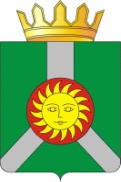 АДМИНИСТРАЦИЯ КОЛПАШЕВСКОГО РАЙОНА ТОМСКОЙ ОБЛАСТИПОСТАНОВЛЕНИЕАДМИНИСТРАЦИЯ КОЛПАШЕВСКОГО РАЙОНА ТОМСКОЙ ОБЛАСТИПОСТАНОВЛЕНИЕАДМИНИСТРАЦИЯ КОЛПАШЕВСКОГО РАЙОНА ТОМСКОЙ ОБЛАСТИПОСТАНОВЛЕНИЕОб образовании избирательных участков, участков референдума на территории Колпашевского района(в редакции постановлений Администрации Колпашевского района от 31.08.2018 №924, от 21.02.2020 №174, от 22.06.2020 №632, от 28.05.2021 № 649, от 23.07.2021 № 899, от 30.06.2022 № 852)